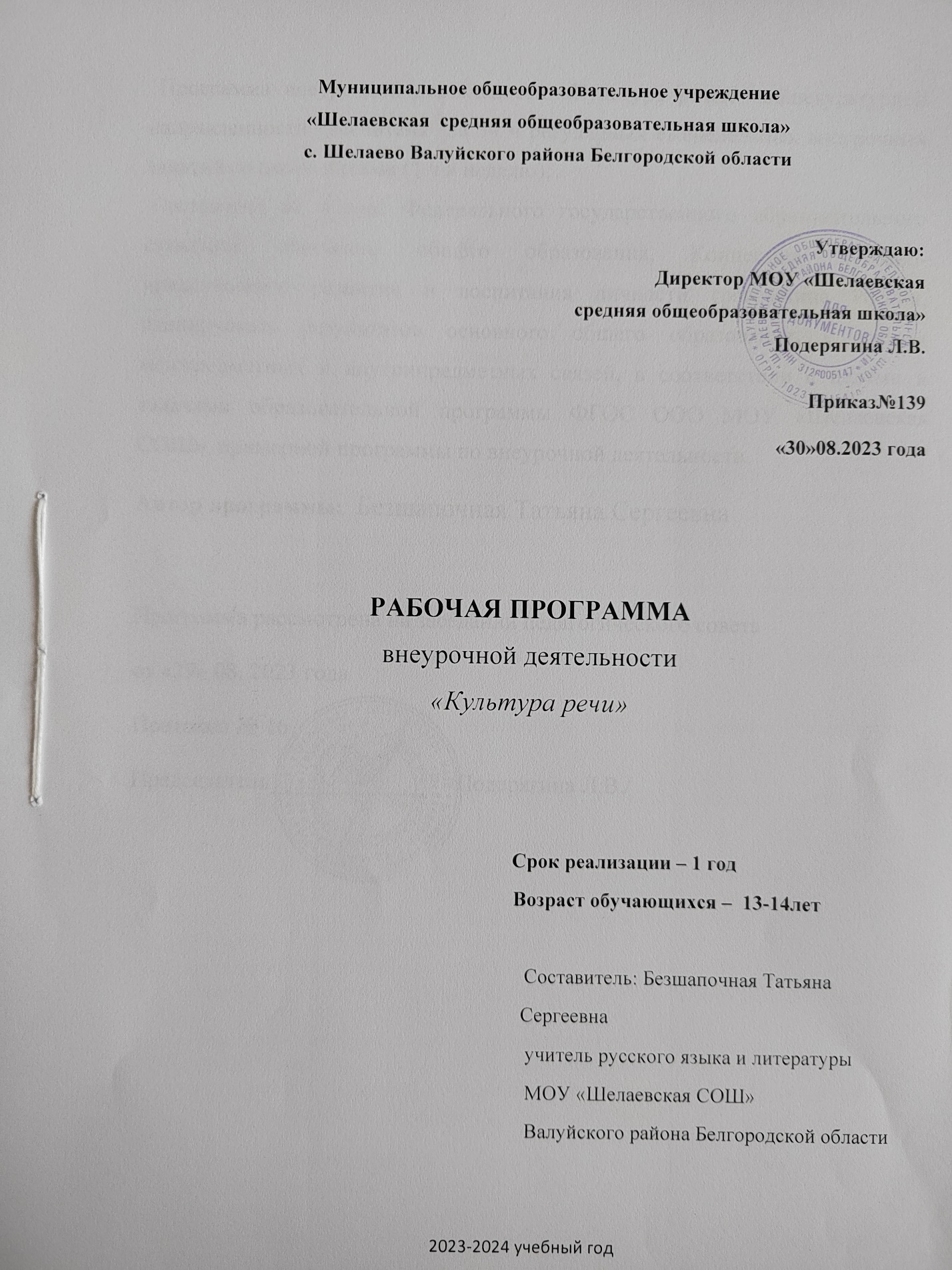 Муниципальное общеобразовательное учреждение«Шелаевская  средняя общеобразовательная школа» с. Шелаево Валуйского района Белгородской области                                                                     Утверждаю:                                                                               Директор МОУ «Шелаевскаясредняя общеобразовательная школа»Подерягина Л.В.                                                                               Приказ№139  «30»08.2023 года          РАБОЧАЯ ПРОГРАММАвнеурочной деятельности«Культура речи»	        Срок реализации – 1 год	           Возраст обучающихся –  13-14лет	           Составитель: Безшапочная Татьяна                                                                              Сергеевна		        учитель русского языка и литературы	  		МОУ «Шелаевская СОШ» 	      		Валуйского района Белгородской области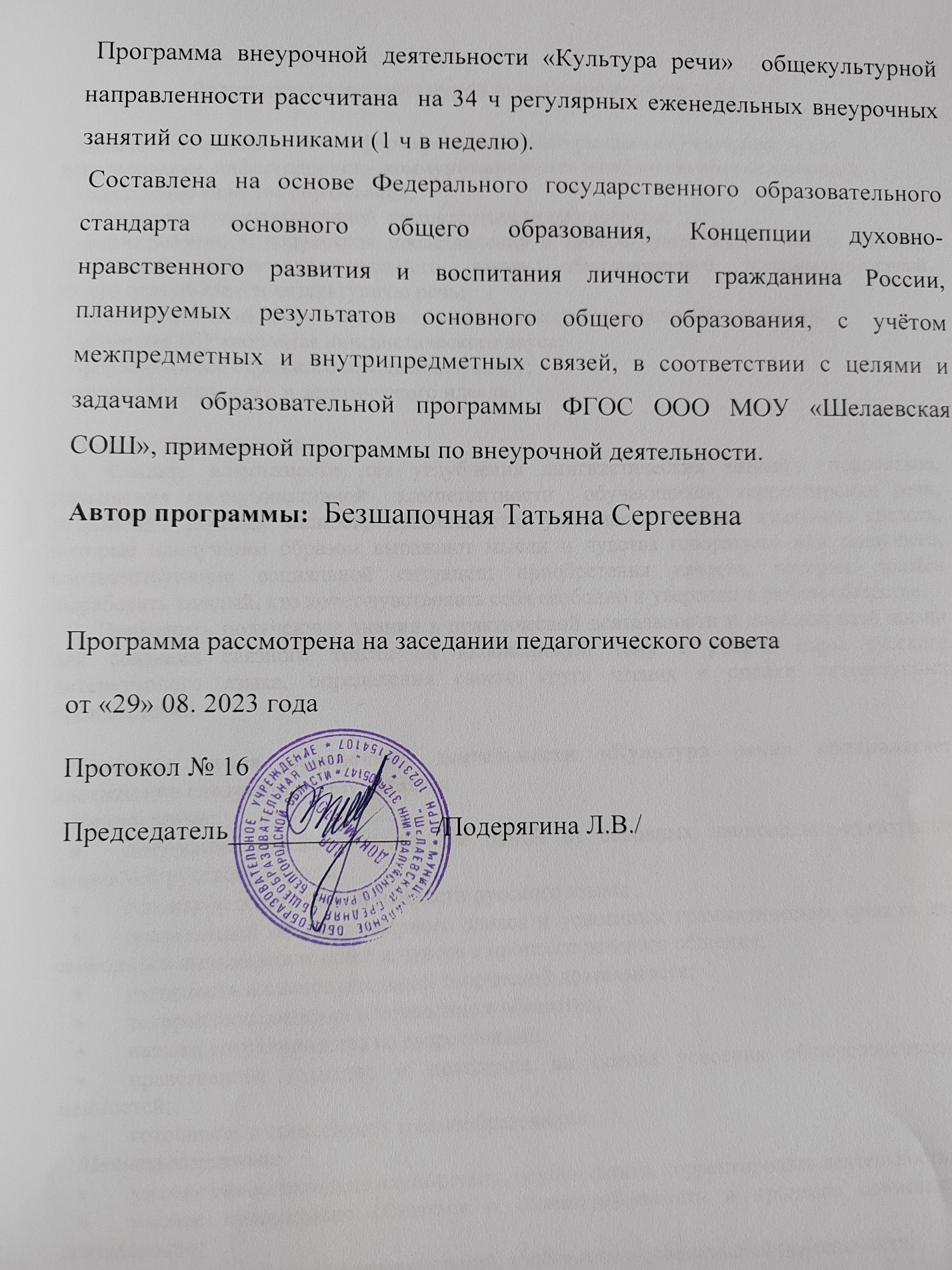 2023-2024 учебный год  Программа внеурочной деятельности «Культура речи»  общекультурной направленности рассчитана  на 34 ч регулярных еженедельных внеурочных занятий со школьниками (1 ч в неделю).  Составлена на основе Федерального государственного образовательного стандарта основного общего образования, Концепции духовно-нравственного развития и воспитания личности гражданина России, планируемых результатов основного общего образования, с учётом межпредметных и внутрипредметных связей, в соответствии с целями и задачами образовательной программы ФГОС ООО МОУ «Шелаевская СОШ», примерной программы по внеурочной деятельности.Автор программы:  Безшапочная Татьяна СергеевнаПрограмма рассмотрена на заседании педагогического совета от «29» 08. 2023 годаПротокол № 16Председатель_____________    /Подерягина Л.В./Результаты освоения курса внеурочной деятельности:Целью  программы является формирование  культуры речи обучающихся через использование  информационно- коммуникационных технологий, обеспечивающей:  -повышение качества образования;-повышение коммуникативной  компетентности школьников;-формирование у подростков представления о литературном языке, как о высшей, образцовой форме национального языка, объединяющего кодифицированный литературный язык и литературную речь; -обогащение словарного  запаса и грамматического строя речи обучающихся;-привитие обучающимся лингвистического вкуса;-формирование бережного отношения к слову;-развитие языкового и эстетического идеала. Задачи   программы:1. Создать возможности для углубления лингвистических знаний  подростков, повышения коммуникативной  компетентности  обучающихся, корректировки речи, устранения речевых ошибок, правильности, уместности выбора языковых средств, которые наилучшим образом выражают мысли и чувства говорящего или пишущего, соответствующие социальной ситуации; приобретения качеств, которые должен выработать каждый, кто хочет чувствовать себя свободно и уверенно в любом обществе.2. Применить полученные знания в практической деятельности и повседневной жизни для создания связного текста на необходимую тему с учетом норм русского литературного языка, определения своего круга чтения и оценки литературных произведений.Освоение курса внеурочной деятельности «Культура речи» предполагает достижение следующих результатов:Личностные:понимание русского языка как одной из основных национально-культурных ценностей русского народа;осознание эстетической ценности русского языка;достаточный объём словарного запаса и усвоенных грамматических средств для свободного выражения мыслей и чувств в процессе речевого общения;готовность к самостоятельной творческой деятельности;толерантное сознание и поведение в обществе;навыки сотрудничества со сверстниками;нравственное сознание и поведение на основе усвоения общечеловеческих ценностей;готовность и способность к самообразованию.Метапредметные:умение самостоятельно планировать, осуществлять, корректировать деятельность;умение продуктивно общаться и взаимодействовать в процессе совместной деятельности;владение навыками познавательной, учебно-исследовательской деятельности;умение ориентироваться в различных источниках информации;умение использовать ИКТ в решении когнитивных задач;умение использовать адекватные языковые средства в соответствии с ситуацией общения;владение навыками познавательной рефлексии.Предполагаемые результаты реализации программы:   Грамотный, интеллектуально развитый, имеющий устойчивую мотивацию развития творческих способностей и располагающий теоретическими знаниями и практическими умениями обучающийся.Содержание курса внеурочной деятельностиФормы организации учебных занятий по курсу «Культура речи» следующие:лекция;самостоятельная работа;работа в группах; собеседование;практикум;консультация; дискуссия; работа со справочной литературой.Основные виды учебной деятельности  на занятиях: оценивание устных и письменных высказываний/текстов с точки зрения языкового оформления, уместности, эффективности достижения поставленных коммуникативных задач;взаиморецензирование;анализ языковых единиц с точки зрения правильности, точности и уместности их употребления;лингвистический анализ языковых явлений и текстов различных функциональных стилей и разновидностей языка;разные виды чтения в зависимости от коммуникативной задачи и характера текста: просмотровое, ознакомительное, изучающее, ознакомительно-изучающее, ознакомительно-реферативное и др.;аудирование;информационная переработка устного и письменного текста: переложение текста; продолжение текста; составление тезисов;  редактирование;создание текстов разных функционально-смысловых типов, стилей и жанров;создание устных высказываний различных типов и жанров в учебно-научной, социально-культурной и деловой сферах общения, с учётом основных орфоэпических, лексических, грамматических норм современного русского литературного языка, применяемых в практике речевого общения;участие в дискуссии;создание письменных текстов делового, научного и публицистического стилей с учётом орфографических и пунктуационных норм современного русского литературного языка;работа с различными информационными источниками: учебно-научными текстами, справочной литературой, средствами массовой информации (в том числе представленных в электронном виде), конспектирование.Система оценки усвоения курса внеурочной деятельности «Культура речи» включает следующие критерии: участие в школьных, творческих и интеллектуальных мероприятиях;участие в городских, региональных, всероссийских творческих и интеллектуальных мероприятиях;итоговый коллективный или индивидуальный творческий проект (сочинение, презентация, литературное, художественное или декоративно-прикладное произведение, представленное через выставки и т.д.);Результаты индивидуальных достижений обучающихся  фиксируются учителем в портфолио обучающегося.Тематическое планированиеВ данном разделе представлено тематическое планирование внеурочной деятельности для  8 класса в соответствии с требованиями ФГОС основного общего образования. Тематическое планирование рассчитано на 34 учебных недели, что составляет 34 часов в год (1 час в неделю). Тематическое планирование отражает содержание курса, количество часов, отводимое на каждую тему. Дана характеристика основных видов деятельности обучающихся.СодержаниеОсновные виды  деятельности«Речь и речевое общение»Осознают роль речевой культуры, коммуникативных умений в жизни человека. Узнают основные особенности устной и письменной речи.Владеют основными видами монолога (повествование, описание, рассуждение; сочетание разных видов монолога) и диалога - нормами речевого поведения в типичных ситуациях.Анализируют образцы устной и письменной речи; соотносят их с целями, ситуациями и условиями общения.Сопоставляют и сравнивают речевые высказывания с точки зрения их содержания, стилистических особенностей и использованных языковых средств.Характеризуют коммуникативные цели и мотивы говорящего.Сравнивают образцы диалогической и монологической речи.Осуществляют осознанный выбор языковых средств в зависимости от цели, темы, основной мысли, адресата, ситуации и условий общения.«Речевая деятельность»Формируют представление об основных видах речевой деятельности и их особенностях. Адекватно принимают основную и дополнительную информацию текста, воспринимаемого зрительно или на слух.Овладевают различными видами аудирования (выборочным, ознакомительным, детальным), различными видами чтения (поисковым, просмотровым, ознакомительным, изучающим), приемами работы с учебной книгой и другими информационными источниками.Передают в устной форме содержание прочитанного или прослушанного текста в сжатом или развернутом виде. Излагают в письменной форме содержание прослушанного или прочитанного текста (подробно, сжато, выборочно) в форме ученического изложения, тезисов, конспекта, в соответствии с ситуацией речевого общения.Создают устные и письменные монологические и диалогические высказывания на актуальные социально-культурные, нравственно-этические, бытовые, учебные темы в соответствии с целями и ситуацией общения; письменные высказывания разной коммуникативной направленности с использованием разных функционально-смысловых типов речи и их комбинаций.Отбирают и систематизируют материал на определенную тему. Осуществляют поиск, анализ, преобразование информации, извлеченной из различных источников, представляют и передают ее с учетом заданных условий общения.«Текст»Изучают признаки текста.Определяют тему, основную мысль текста, ключевые слова, виды связи предложений в тексте; смысловые, лексические и грамматические средства связи предложений текста и частей текстаВыделяют микротемы текста, делят его на абзацы.Знают композиционные элементы абзаца и целого текста (зачин, средняя часть, концовка).Анализируют и характеризуют текст с точки зрения единства темы, смысловой цельности, последовательности изложения, уместности и целесообразности использования лексических и грамматических средств связи.Делят текст на смысловые части, осуществляют информационную переработку текста, передавая его содержание в виде плана (простого, сложного, тезисного), конспекта, аннотации, схемы, таблицы и т.п.Создают и редактируют собственные тексты с учетом требований к построению связного текста.«Функциональные разновидности языка»Выявляют осВыявляют особенности разговорной речи, языка художественной литературы и функциональных стилей.Устанавливают принадлежность текста к определенной функциональной разновидности языка.Сопоставляют и сравнивают речевые высказывания с точки зрения их содержания, стилистических особенностей и использованных языковых средств.Создают письменные высказывания разных стилей, жанров соблюдают нормы построения текста (логичность, последовательность, связность, соответствие теме и др.).Оценивают чужие и собственные речевые высказывания с точки зрения соответствия их коммуникативным требованиям, языковым нормам.Оценивают чужие и собственные речевые высказывания с точки зрения соответствия их коммуникативным требованиям, языковым нормам.Выступают перед аудиторией сверстников с небольшими сообщениями, докладом, рефератом.«Общие сведения о языке»Осознают роль русского языка в жизни общества и государства, в современном мире; роль языка в жизни человека; красоту, богатство, выразительность русского языка.Формируют элементарные представления о месте русского языка в кругу индоевропейских языков, роли старославянского (церковнославянского) языка в развитии русского языка, об основных формах функционирования современного русского языка; о развитии русистики.Различают функциональные разновидности современного русского языка.Имеют представление о лингвистике как науке, выдающихся отечественных лингвистах.Знают основные разделы лингвистики, основные изобразительные свойства русского языка.«Лексикология и фразеология»Овладевают основными понятиями лексикологии.Понимают роль слова в формировании и выражении мыслей, чувств, эмоций.Расширяют свой лексикон.Находят основания для переноса наименования (сходство, смежность объектов или признаков).Узнают общие принципы классификации словарного состава русского языка.Объясняют различие лексического и грамматического значений слова; толкуют лексическое значение слов различными способами.Различают однозначные и многозначные слова, прямое и переносное значения слова.Опознают омонимы, синонимы, антонимы; основные виды троповУстанавливают смысловые и стилистические различия синонимов, сочетаемостные возможности слова.Сопоставляют прямое и переносное значение слова; синонимы в синонимических цепочках; пары антонимов, омонимов.Наблюдают за использованием слов в переносном значении в художественной и разговорной речи; синонимов в художественных, публицистических и учебно-научных текстах, антонимов, устаревших слов и неологизмов, диалектизмов в языке художественной литературы.Группируют слова по тематическим группам.Характеризуют слова с точки зрения их принадлежности к активному и пассивному запасу, сферы употребления и стилистической окраски.Используют в собственной речи синонимы, антонимы и т.д.Осуществляют выбор лексических средств и употребляют их в соответствии со значением и сферой общения.Извлекают необходимую информацию из лингвистических словарей различных типов (толкового словаря, словарей синонимов, антонимов, устаревших слов, иностранных слов, фразеологического словаря) и используют ее в различных видах деятельности.Осознают основные понятия фразеологии.Опознают фразеологические обороты по их признакам.Различают свободные сочетания слов и фразеологизмы, фразеологизмы нейтральные и стилистически окрашенные.Наблюдают за использованием синонимов, антонимов, фразеологизмов, слов в переносном значении, диалектизмов и т.д. как средств выразительности в художественном тексте.«Язык и культура»Используют орфографические словари и справочники по правописанию для решения орфографических и пунктуационных проблем.Приводят примеры, которые доказывают, что изучение языка позволяет лучше узнать историю и культуру страны.Имеют представление об особенностях русского речевого этикета.Уместно используют правила речевого поведения в учебной деятельности и повседневной жизни.